SHARE IN OUR LEARNING: Year 1 Autumn BEnglish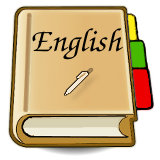 Reading: Reading words containing Phase 3 and 5 GraphemesReading  3, 4 and Phase 5 tricky wordsReading CVCC and CCVC words e.g. tent, train, steep and longer compound and 2 syllable wordsLearning new Phase 5 sounds and tricky wordsWritingSpelling tricky words accurately (Phase 2-4)Orally segmenting to spell unfamiliar wordsUsing phonics knowledge to make phonetically plausible attempts at unfamiliar wordsForming ladder letters, caterpillar letters and robot letters accuratelyUsing a capital letter at the start of a sentence and full stop at the end Mathematics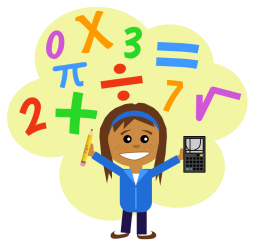 Number and Place valueTo count to and across 100, forwards and backwards, beginning with 0 or 1, or from any given number.To count, read and write numbers to 100 in numerals, count in multiples of twos, fives and tens.To read and write numbers from 1 to 20 in numerals and words.When given a number, identify one more and one less.Addition and SubtractionTo represent and use number bonds and related subtraction facts within 20.To add and subtract one-digit and two-digit numbers to 20, including zero.MeasuresTo compare, describe and solve practical problems for:lengths and heights (long/short, longer/shorter, tall/short, double/half)mass or weight (heavy/light, heavier than, lighter than)capacity/volume (full/empty, more than, less than, quarter)time (quicker, slower, earlier, later).ShapeTo recognise and name common 2D and 3D shapes, including:2D shapes (rectangles (including squares), circles and triangles)3D shapes (cuboids (including cubes), pyramids and spheres).Science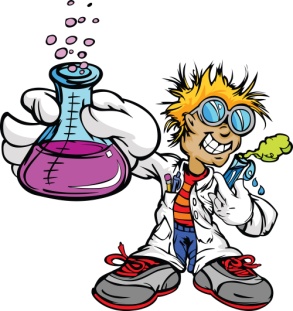 Weather and Seasonal ChangesObserving changes in the seasonsObserving and describing weather associated with the seasons and how day length variesWorking scientifically to gather data on the weather e.g. wind direction, rainfall, temperature Topic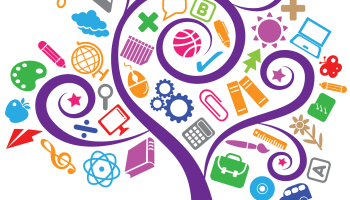 Disaster on Pudding Lane!Explore events beyond living memory that are significant nationally – The great fire of London 1066Develop an awareness of the past, using common words and phrases relating to the passing of timeKnow where the people and events fit within a chronological frameworkIdentify similarities and differences between ways of life in different periods – houses, fire-fighters Use a wide vocabulary of everyday historical terms Ask and answer questions, choosing and using parts of stories and other sources to show that they know and understand key features of eventsUnderstand some of the ways in which we find out about the past and identify different ways in which it is represented.PE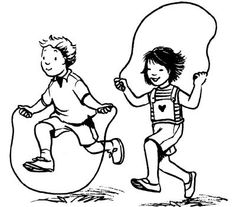 Social Skills:Can I work sensibly with others?Can I take turns and share?Can I praise others?Physical Skills:Dynamic balance: Jump 2 feet to 2 feet, 2 feet to 2 feet with a quarter turn, tucked jumpStatic balance: Seated balance with no hands or feet, seated balance passing object side to side, seated balance with arms and legs stretched out to form ‘dish’ shape Other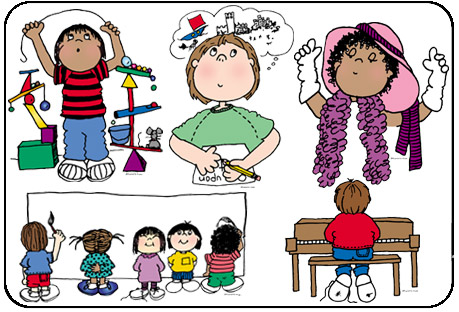 RE (Christianity) – What stories are told about God? What do some people do because they believe in God? Exploration of ‘The Christmas Story’ told by Christians. Computing – Creating simple computer programmes using block coding on espressoArt – Exploring colour mixing using paints, find collections of colour, applying colour with a range of tools and exploring the work of Wassily KandinskyPSHE – Resilience